Graffiti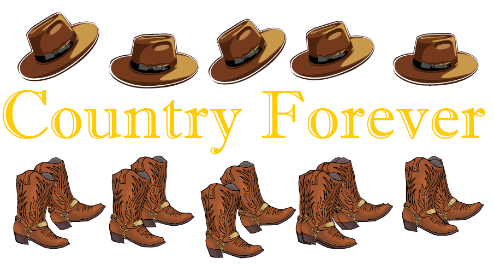 Choregraphié par :   Karl-Harry Winson (UK)Description :              32 temps, 4 murs, Intermediaire +, Novembre 2018Musique :                   « Never Comin Down » de Keith Urban. Intro: 16 Comptes (Commencer sur les paroles)Step. Heel Twist. Right Coaster Step. Ball-Stomp-Stomp. Hold. Right Heel/Toe Swivel.
1&2    	PD lentement en avant, twist les 2 talons à D, au centre 3&4   	PD derrière, PG à côté du PD, PD devant &5&6 	PG à côté du PD (&), stomp PD devant à D, stomp PG à G, pause  7&8    	Swivel talon D à G, swivel pointe D à G, swivel talon D ensemble Side. Touch. Left Toe Point. Sailor 1/4 Turn Left. Ball-1/4 Turn Left. 1/2 Turn Walk Around Left.
1&2    	PD à D, toucher PG à côté du PD, pointer PG à G  3&4    	Croiser PG derrière PD ¼ de tour à G, PD à côté du PG, PG devant 		(9.00) &5       PD à côté du PG ¼ de tour à G et PG devant 					(6.00) 6 7 8 	¼ de tour à G PD devant (3.00)1/4 de tour à G PG devant (12.00),  PD devant 	(12.00)**Restart 2: Se passe ici pendant le mur 8 face au mur de 6 heures  Step. Touch. Back/Sweep. Left Coaster-Cross. Side Touch. Side Step. Reverse Sailor 1/4 Turn Left.
1&2	 PG devant, touche Pointe D derrière PG, en arrière D sweep PG  3&4  	 PG derrière, PD à côté du PG, croiser PG devant *Restart 1: Se passe durant le mur 3 face au mur de 6 heures 5&6 	PD à D, touche PG à D, PG côté G7&8    	Croiser PD derrière PG ¼ de tour à G PG devant, PD à DBack Rock. Side Step. Right Coaster Step. Step Pivot 1/2 Turn Right. Triple Full Turn Right.
1&2  	Rock G derrière,  PDC sur PD, PG à G  3&4    	PD derrière, PG à côté du PD, PD devant 5 – 6  	PG devant, pivot ½ tour à D								 (3.00) 7&8  	Tripple tour complet à D (en avançant en avant), PG, D, G  – Tag 1 Se passe ici à la fin du mur 1 (3.00) & tag 2 se passe ici à la fin du mur 4 	(9.00)- TAG 1 (Long Tag) se passe à la fin du mur 1  face à (3.00) Side. Back Rock. 1/4 Turn Left. 1/2 Turn Left. 1/4 Turn Side Rock. Weave Right.
1,2 &  	PD à D, PG rock derrière, PDC sur PD      3 – 4   	¼ de tour à G PG devant (12.00) , ½ tour à G PD derrière 				(6.00)    5&     	¼ de tour à G, rock PG à G (3.00), PDC sur PD  					(3.00)     6&7&8Croiser PG devant PD,  PD à D, croiser PG derrière PD,  PD à D, toucher PG derr.PDSide. Back Rock. 1/4 Turn Side Rock. Weave Left.
1,2 & 	PG à  G, rock PD derrière, PDC sur PG3 – 4 	¼ de tour à D PD devant (6.00)1/2 tour à D  PG derrière 			        (12.00)     5&    	¼ de tour à D rock PD à D (3.00) PDC sur PG 				         (3.00)        6&7&8Croiser PD devant PG, PG à G, croiser PD derr. PG, PG à G, toucher PD à côté du PG  – TAG 2 (Petit Tag) se passe à la fin du mur 4 face à 9.00 Side. Back Rock. 1/4 Turn Left. 1/2 Turn Left. 1/4 Turn Side Rock. Weave Right.
1,2 & 	PD à D, rock PG derrière, PDC sur PD       3 – 4 	¼ de tour à G PG devant (6.00) ½ tour à G PD derrière 			        (12.00)       5&  	¼ de tour à G rock PG à G (9.00) PDC sur PD				       (9.00)          6&7&8Croiser PG devant PD, PD à D, croiser PG derr. PD,PD à D, PG assemblé à côté du PD*Restart 1 – Danser 20 Comptes du mur (Coaster Step) et recommencer la danse face au mur de 6.00 **Restart 2 – Danser 16 Comptes du mur 8 (Walk Around) et recommencer la danse face au mur de 6.00. Au compte 8 toucher PD à côté du PG (au lieu de le poser devant) pour être sûr que le PDC soit sur le PG pour recommencer avec le PD